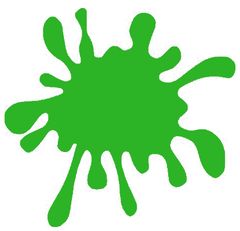 Ovo je zelena boja. Pronađi u pernici zelenu boju i izvadi je van. Koje predmete vidiš oko sebe, a zelene su boje?Kreni prema prozoru i pogledaj koje je boje trava.Oboji žabu u zelenu boju.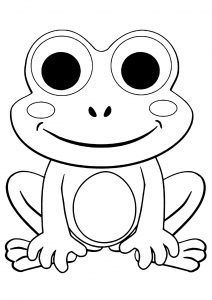 